Ahoj prvňáčci,je tu poslední pracovní den tohoto týdne, pátek 6. 11. 2020.Mám z vás velkou radost. Jste pracovití, plní elánu, nadšení, zase jste se toho hodně naučili.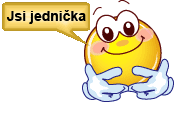 Dnes máme po hodině matematiky. Ještě si procvičíme čtení a psaní.Čtení          Mám pro vás dvě hádanky. Tak jdeme nato.Dvě kukačky vedle sebe sedí,jedna druhou však nevidí.Sedí, sedí na střeše,kouří tabák, nekřeše,a přece mu hoří.Kdo mě má v kapsa,nemá nic.Tak co, uhádli jste? Byly to oči, komín, díra. V Pepovi s dráčkem si nalistujte stranu 16 a vypracujte úkol3. Znázorněte tečkou nebo čárkou také slabičnou stavbu a napište písmeno E-řádek.Ze strany 17udělejte cvičení 2, znázorněte pod slabiky obloučky a trénujte čtení.Další čtení slov najdete na straně 31. Měli bychom zvládnout přečíst 1,2,3. Zkuste.Pod slabiky si udělejte tužkou obloučky. V Pepovi s vlaštovkou vylušti podzimní sudoku.Pokud je to pro tebe těžké, tak si na papír nakresli obrázky, které tam máš doplňovat a pak zkoušej. V každém řádku a sloupci musí být všechny obrázky. 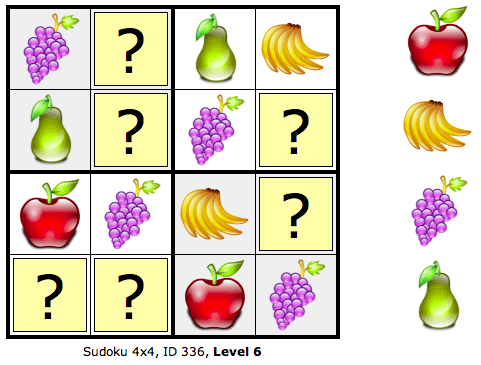 Poslední úkol je v modré Pepově písance na straně 5. Tužkou dopiš slova.Přeji vám pěkný víkend. Zůstaňte zdraví, pomáhejte, usmívejte se,buďte laskaví. Vaše paní učitelka Gabča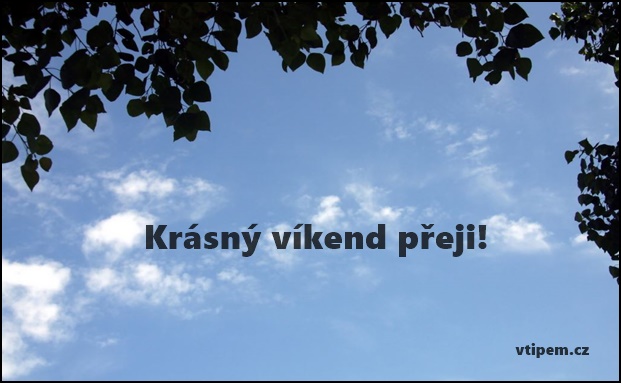 